T.C.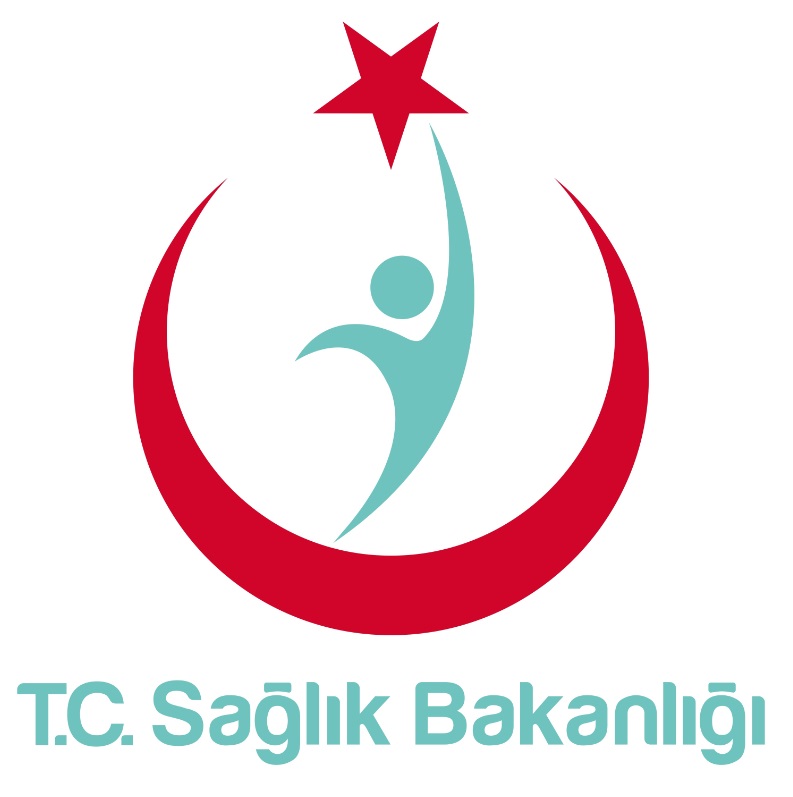 SAĞLIK BAKANLIĞI(Birim/Kurum Adı)Sağlık Sektörünün Yeniden Yapılandırılmasına Destek Projesi (İkraz No: 7717–TU)"………………..(Yapılacak organizasyonun adı)" ne İlişkinHizmet Alımı içinTeklif Vermeye Davetİhale No :(No-objection alınan Sözleşme Numarası yazılmalıdır)T.C. SAĞLIK BAKANLIĞI - ……..(Birim/Kurum Adı)(Şartnamenin alınabileceği Adres bilgileri)Telefon : Faks      : ……….. (İhaleye çıkılan Ay) 201Xİçindekiler I. Bölüm Teklif Vermeye Davet	3II. Bölüm Teklif Verecek Firmalar için Bilgiler	4 - 8III. Bölüm Örnek Formlar	Teklif Formu ve Fiyat Çizelgesi	9   - 11Sözleşme Formu	12 - 16IV. Bölüm İş Tanımı	17 - 18I. BölümTeklif Vermeye DavetİHALE NO		: (No-objection alınan Sözleşme Numarası yazılmalıdır)TVD TARİHİ		: (Davetin yapıldığı tarih)İHALE TARİHİ	: İHALE SAATİ	: Sayın Yetkililer:1.	Türkiye Cumhuriyeti, Sağlık Sektörünün Yeniden Yapılandırılmasına Destek Projesi (SSYYDP) kapsamındaki harcamaları finanse etmek üzere Uluslararası İmar ve Kalkınma Bankası’ndan (Dünya Bankası) bir ikraz sağlamıştır. Bu İkrazın bir bölümü bu Teklif Vermeye Davetin düzenlendiği alıma ilişkin sözleşmenin ödemelerinde kullandırılacaktır. 2.	Bu kapsamda, Türkiye Cumhuriyeti Sağlık Bakanlığı …………. (Birim/Kurum Adı) Firmanızı Proje kapsamında gereksinim duyulan ve satın alınacak aşağıdaki hizmetin temini için teklif vermeye davet etmektedir. Bu davet sadece gönderildiği firma için geçerlidir.Başka bir firmaya devredilemez.Organizasyonun Adı	: (Yapılacak organizasyonun adı)Organizasyon Yeri	: (Organizasyonun düzenleneceği İl/İlçe)Organizasyon Tarihi	: (Organizasyonun düzenleneceği tarih veya tarih aralığı)	3.	Bu davette yer alan hizmet alımı için verilecek teklifler Uluslararası İmar ve Kalkınma Bankası (Dünya Bankası) satın alma kurallarına uygun olarak değerlendirilecektir. 4.	İhaleyle ilgili bilgi edinmek ve ihale şartnamesini ücretsiz olarak almak için aşağıdaki adrese başvurulabilir. T.C. SAĞLIK BAKANLIĞI - ……..(Birim/Kurum Adı)(Şartnamenin alınabileceği Adres bilgileri)Telefon : Faks      : 5.	Teklifler kapalı zarf içerisinde  XX/XX/201X …… günü saat xx.xx’ a kadar İdarenin Madde 4’ te belirtilen adresine teslim edilecektir. Son teslim tarihinden sonra verilen teklifler değerlendirmeye alınmayacaktır. Teklifler son teklif verme tarihinden sonra 30 (otuz) gün süreyle geçerli olacaktır. Teklifler XX/XX/201X …….. günü saat xx.xx’ te ……….. (Teklif Açılış Yeri) Teklif Sahiplerinin yetkili temsilcilerinin huzurunda açılacaktır.  6.	Teklif Vermeye Daveti alıp almadığınızı ve ihaleye teklif verip vermeyeceğinizi faksla teyit ediniz. Geri bildirimde bulunmayan Firmalar havuzdan çıkarılacak ve daha sonra yapılacak ihalelere davet edilmeyeceklerdir.Saygılarımızla		 (İdare)      II. BölümTeklif Verecek Firmalar İçin BilgilerIII. Bölüm ÖRNEK FORMLARMALİ TEKLİF  Teklif Formu ve Fiyat Çizelgesi Tarih 	                    :  …/…/201Xİkraz No	                    : 7717-TUİhale Numarası          : …………..	(No-objection alınan Sözleşme Numarası yazılmalıdır)Proje Adı	           : Sağlık Sektörünün Yeniden Yapılandırılmasına Destek  Projesi Organizasyon Adı     : “…………...”(Yapılacak organizasyonun adı)Adres: 	T.C. SAĞLIK BAKANLIĞI - ……..(Birim/Kurum Adı)(Teklif Teslim Adres)Tarafımıza verildiğini ve içeriğini bütünüyle kabul ettiğimizi işbu yazıyla teyit ettiğimiz İhale Belgelerini [ve Zeyilnameleri (Zeyilname No) varsa]  incelemiş ve aşağıda imzası olan biz     ……….. (Organizasyonun düzenleneceği tarih veya tarih aralığı) de …………. (Organizasyonun düzenleneceği İl/İlçe) de yapılacak olan “…………..”(Yapılacak organizasyonun adı) Organizasyonu için gerekli hizmetleri söz konusu ihale belgelerine uygun olarak toplam KDV hariç ............................................................. (KDV hariç teklif bedeli rakam ve yazıyla yazılacaktır)  bedel veya ekte sunulan ve bu teklifin bir parçası olan Fiyat Çizelgesine göre tespit edilecek diğer bedeller karşılığında temin etmeyi teklif ediyoruz.Teklifimiz kabul edildiği takdirde, Sözleşme'nin gerektiği gibi ifasını temin için, Sözleşme Fiyatı'nın %15 (yüzde on beş) fazlasının  % 6 (yüzde altı) sı oranında İdarenin talep ettiği örneğe uygun bir Kesin Teminat verilecektir.Bu teklifimizin, tekliflerin son veriliş tarihinden itibaren 30 (otuz) gün süreyle geçerli olduğunu ve anılan sürenin bitiminden önce herhangi bir zamanda kabul edilebileceğini ve gene bu süre boyunca bağlayıcı nitelikte olduğunu kabul ediyoruz.Resmi sözleşme hazırlanıp yürürlüğe girinceye kadar, bu Teklif, ihalenin verildiğini bildiren yazılı kabulünüz ile birlikte bağlayıcı Sözleşme niteliğini taşıyacaktır.Aldığınız herhangi bir teklifi veya en düşük teklifi seçmek zorunda olmadığınızı kabul ediyoruz.Tarih: İsim:Unvan:İmza:Temin Edilecek Hizmetler için Fiyat Çizelgesiİdari ve Teknik Şartname tarafımdan okunup aynen kabul edilmiş olup, teklif ettiğimiz fiyatın İdari  ve Teknik Şartnamede belirtilen tüm işleri kapsayacağını ve söz konusu işleri ve hizmetleri tamamen eksiksiz olarak karşılayacağımızı şimdiden beyan ve taahhüt ederiz.Teklif fiyatımıza KDV dâhil değildir. Teklif Fiyatı: …………………………… (Yazı ile) dir.(Teklif Sahibinin isim-unvan kaşe ve imzası)Not	:Teklif Fiyatı KDV hariç olarak, TL cinsinden verilecektir. KDV İdare tarafından ayrıca ödenecektir.Teklif Fiyatı yazı ve rakamla açık biçimde yazılacaktır. Birim,  toplam ve genel toplam rakamları ayrı ayrı belirtilecektir. Birim fiyat ve birim fiyatın adetle çarpılması sonucunda elde edilen toplam fiyat arasında fark olduğunda birim fiyat geçerli olacaktır. Birim fiyat dışında gün ve kişi sayısı gibi rakamlardaki maddi hatalar teklif değerlendirme aşamasında İdarece düzeltilecektir.Değerlendirme toplam teklif fiyatı dikkate alınarak yapılacaktır. Piyasa rayiçlerinin çok altında konaklama fiyatı, çok yüksek ekipman birim fiyatı ve/veya benzeri  “dengesiz ve tutarsız” teklifler İdarece geçersiz olarak değerlendirilebilecektir.  Alternatif otel/tesis teklif edilmeyecektir.Teklif Formu, Fiyat Çizelgesine ek olarak tanzim edilecek ve imzalanacaktır.………………………………SÖZLEŞMESözleşme Tarihi	: ...../...../201XSözleşme Bedeli	: .............+KDVİdare :			T.C. SAĞLIK BAKANLIĞI - ……..(Birim/Kurum Adı)(Adres bilgileri)Telefon : Faks      : E-posta : Yüklenici Firma	:  ………………………………………..Organizasyon Adı	:  “…………..”(Yapılacak organizasyonun adı)Organizasyon Tarihi	: ……………(Organizasyonun düzenleneceği tarih veya tarih aralığı)İşin Süresi		:  ……….. günİhale No		: ……………(No-objection alınan Sözleşme Numarası yazılmalıdır)Harcama Talimatı Makam Oluru: …./…./201X ve ……. sayılıİhale ve Muayene Kabul Komisyonu Makam Oluru …./…./201X ve ……. sayılıİş bu Sözleşme ile Yüklenicinin aşağıda belirtilen hizmetleri gerçekleştirmesini isteyen İdare ile söz konusu hizmetleri gerçekleştireceğini belirten Yüklenici aşağıda belirten hususlarda anlaşmaya varmışlardır: Taraflar, bu Sözleşmeyi, usulünce yetkili kılınmış temsilcileri eliyle, yukarıda belirtilen tarihte imzalamışlardır.İDARE ADINA						YÜKLENİCİ FİRMA ADINAEkler: 	1. İş Tanımı 2. Teklif Formu ve Fiyat Çizelgesi SAĞLIK SEKTÖRÜNÜN YENİDEN YAPILANDIRILMASINA DESTEK  PROJESİKAPSAMINDA YAPILACAK OLAN“…………..” (Yapılacak organizasyonun adı) İŞ TANIMI VE HİZMETLERİN KAPSAMIT.C. Sağlık Bakanlığı …………..(Birim/Kurum Adı) (İdare) tarafından hazırlanan “………………...” (Yapılacak organizasyonun adı)  organizasyonu için (İhtiyaç duyulan hizmetler, Örnek: ulaşım, konaklama v.b.) organizasyon hizmetlerinin kapsamı aşağıdaki gibidir; Hizmet Yeri ve Zamanı: “………………...” (Yapılacak organizasyonun adı) ……………(Organizasyonun düzenleneceği tarih veya tarih aralığı) de …………. (Organizasyonun düzenleneceği İl/İlçe) de en az …. yıldızlı bir otelde (veya başka bir tesiste) yapılacaktır. Katılımcı Profili:Organizasyona …………………………. kişi katılacaktır. Organizasyona katılacak olan katılımcıların tam listesi toplantı tarihinden en az …. (….) gün önce firmaya verilecek olup ilk gün için, firmaya verilen liste üzerinden sonraki günler için ise kalacak kişi üzerinden, gerçekleşen rakamlar üzerinden ödeme yapılacaktır.Ulaşım ve Transferler: (Ulaşım ve Tranferlere ilişkin detaylar bu bölümde maddelendirilecektir.)………..………..Konaklama: (Konaklamaya ilişkin detaylar bu bölümde maddelendirilecektir.)……………………Toplantı Salonları/Yönetim Odası:(Toplantı Salonu/Salonları ve varsa Yönetim odasına ilişkin detaylar bu bölümde maddelendirilecektir.)……………………Simültane Çeviri/Tercüme Hizmetleri:(Varsa Simültane Çeviri/Tercüme Hizmetlerine ilişkin detaylar bu bölümde maddelendirilecektir.)……………………Toplantı Materyali:(Toplantı materyallerine ilişkin detaylar bu bölümde maddelendirilecektir.)……………………Diğer Şartlar:(Varsa Diğer şartlara ilişkin detaylar bu bölümde maddelendirilecektir.)……………………İşbu şartname  … (…….. yazı ile) maddeden oluşmaktadır.1.	Giriş 1.	Giriş T.C. Sağlık Bakanlığı ……………..(Birim/Kurum Adı) (“İdare”) aşağıda belirtilen organizasyon hizmetinin tedariki için Firmanızı teklif vermeye davet etmektedir. Organizasyonun Adı	:   (Yapılacak organizasyonun adı)Organizasyon Yeri	            :  (Organizasyonun düzenleneceği İl/İlçe)Organizasyon Tarihi	: (Organizasyonun düzenleneceği tarih veya tarih aralığı)Organizasyon Hizmetinin ayrıntıları Ek’li İş Tanımında verilmiştir.2.	Teklif Belgelerine Açıklık Getirilmesi ve Teklif Belgelerinin Değiştirilmesi2.	Teklif Belgelerine Açıklık Getirilmesi ve Teklif Belgelerinin DeğiştirilmesiTeklif Belgelerinde herhangi bir hususun açıklanmasını isteyen muhtemel teklif sahibi bu isteğini İdareye faksla bildirebilir. İdare Son Teklif Verme tarihinden üç (3) gün öncesine kadar alacağı her türlü yazılı açıklama talebine yazılı olarak cevap verecektir. İdarenin yazılı cevabı teklif vermeye davet edilen bütün firmalara gönderilecektir. Son Teklif Verme tarihinden önce, İdare gerek kendi inisiyatifiyle gerekse muhtemel bir teklif sahibinin açıklama talebine istinaden teklif belgelerini zeyilname yayımlamak suretiyle değiştirebilir. Değişiklik muhtemel teklif sahiplerine yazılı olarak, elektronik posta veya faksla bildirilir ve bu tür değişiklikler muhtemel teklif sahipleri açısından bağlayıcı olur. İdare, yapılan değişikliğin teklif hazırlanmasında göz önüne alınmasını teminen Son Teklif Verme tarihini kendi takdirine bağlı olarak uzatabilir.3.Tekliflerin Hazırlanması3.Tekliflerin Hazırlanmasıİdare ve Muhtemel Teklif Sahibi arasında ihaleyle ilgili yapılacak her türlü yazışma Türkçe olacaktır. Teklifler 1 (bir) nüsha halinde ve Türkçe olarak hazırlanacaktır. Teklifler daktilo ile , bilgisayar çıktısı olarak veya çıkmaz mürekkepli kalemle hazırlanacak ve yetkili kişilerce imzalanacaktır.4. Teknik Teklif4. Teknik TeklifTeknik teklifte aşağıda belirtilen, teklif verenin ve teklif edilen tesisin uygunluğunu gösteren belgeler olacaktır. Aşağıda (1. ,2. ,3. ,4. ,5. ,6. ve 7. maddelerde) yer alan belgelerin asıllarını önceden İdareye sunan ve onaylatan firmalar tekliflerine onaylatmış oldukları belgeleri koyabilirler.Tebligat Adresi (Yetkili kişi adları, Tel-Faks Numarası, Vergi Numarası. Mail adresleri, vb.)Mevzuatı gereği kayıtlı olduğu Ticaret ve/veya Sanayi Odası veya Meslek Odası Belgesi;Gerçek kişi olması halinde, ihale tarihinin içerisinde bulunduğu yılda alınmış ilgisine göre Ticaret ve/veya Sanayi Odasına veya ilgili Meslek Odasına kayıtlı olduğunu gösterir belge,Tüzel kişi olması halinde, mevzuatı gereği tüzel kişiliğin siciline kayıtlı bulunduğu Ticaret ve/veya Sanayi Odasından, ihale tarihinin içerisinde bulunduğu yılda alınmış, tüzel kişiliğin sicile kayıtlı olduğuna dair belge,Teklif vermeye yetkili olduğunu gösteren imza beyannamesi veya imza sirküleri; Gerçek kişi olması halinde, noter tasdikli imza beyannamesi,Tüzel kişi olması halinde, ilgisine göre tüzel kişiliğin ortakları, üyeleri veya kurucuları ile tüzel kişiliğin yönetimindeki görevlileri belirten son durumu gösterir Ticaret Sicil Gazetesi veya bu hususları tevsik eden belgeler ile tüzel kişiliğin noter tasdikli imza sirküleri,Vekâleten ihaleye katılınıyor ise, teklifi imzalayan kişi veya kişilerin noter tasdikli vekâletnameleri ve imza sirküleri, Ortak girişim olması halinde her bir ortak için yukarıdaki belgelere ilaveten ortak girişim beyannamesi ve ortaklarca imzalı ortaklık sözleşmesi, A Sınıfı Turizm Belgesi (Teklif veren firma adına tescil edilmiş ve asgari üç yıllık olacaktır ),Türkiye Seyahat Acentaları Birliği (TÜRSAB) Belgesi,Teklif edilen tesisin broşürleri (toplantı tarihlerindeki oda rezervasyonu ve toplantı salonlarına ait bilgiler (alanı, tavan yüksekliği, vb.) (özellikle toplantının yapılacağı salon(lar), odalar ve diğer lojistik imkânlar açıkça görüntülenmelidir),Teklif edilen tesisin Turizm İşletme Belgesi/Deneme İşletme Belgesi,Teklif edilen tesisin konfirmasyon yazısı, Vergi ilişiği ve SGK prim borcu olmadığına dair taahhütname. 5.	Mali Teklif 5.	Mali Teklif Muhtemel teklif sahibi Teklif Formunu ve teklif ettiği hizmetlere ilişkin Fiyat Çizelgesini dolduracaktır.Teklif fiyatı KDV hariç olarak ve Türk Lirası (TL) cinsinden verilecektir. Teklif fiyatı fiyat çizelgesinde yazı ve rakamla açık bir biçimde belirtilecektir. Teklif Fiyatı sabit olacak ve sözleşme süresince herhangi bir ayarlamaya tabi olmayacaktır. Teklifler verildikten sonra zam veya indirim teklifleri kabul edilmeyecektir.Teklifler son verilme tarihinden itibaren 30 (otuz) gün süreyle geçerli olacaktır. Daha kısa süreli teklifler reddedilecektir.Piyasa rayiçlerinin çok altında konaklama fiyatı, çok yüksek ekipman birim fiyatı ve/veya benzeri  “dengesiz ve tutarsız” mali teklifler İdarece geçersiz olarak değerlendirilebilecektir.  6. Alternatif Teklif6. Alternatif TeklifAlternatif tesis teklif edilmeyecektir. 7.  İhaleye Katılamayacak Olanlar 7.  İhaleye Katılamayacak Olanlar Dünya Bankası ihalelerine katılmaktan men edilmiş kişi ve kuruluşlar, Kamu İhale Kurumu tarafından yasaklanmış kişi ve kuruluşlar doğrudan veya dolaylı olarak ihaleye katılamazlar. Bu yasağa rağmen ihaleye girenin üzerine ihale kalmış ise ihale iptal edilir. Geçici teminat alınmışsa geçici teminatı irat kaydedilir; sözleşme yapılmış ise sözleşme bozulur, kesin teminatı irat kaydedilir. 8. Geçici Teminat8. Geçici TeminatGeçici Teminat alınmayacaktır.9.	Tekliflerin Sunulması ve Alınması Kapatılması ve İşaretlenmesi 9.	Tekliflerin Sunulması ve Alınması Kapatılması ve İşaretlenmesi Teklif Zarfının üzerine İdarenin davette belirtilen adı ve adresi ile birlikte “İhale No: ………..… (No-objection alınan Sözleşme Numarası yazılmalıdır) – “…………..(Yapılacak organizasyonun adı)” Organizasyonu İşi yazılacaktır. Geç gelmesi durumunda iadesini teminen, zarfın üzerine teklif verenin adı ve adresi de yazılacaktır.Teklifler son verilme tarihinde veya daha önceki bir tarihte İdarenin Teklif Vermeye Davette belirtilen adresine elden, kapalı zarf içinde teslim edilecek veya posta/kurye servisi ile gönderilecektir. Postadaki/kuryedeki gecikmeler kabul edilmeyecektir. Teklifler, son verilme tarihinden sonra değiştirilemez ve geçerlilik tarihinden önce geri çekilemez. Aksi takdirde Teklif Sahibi 1 (bir) yıl süreyle bir başka ihaleye çağrılmaz. 10.Değerlendirme ve İhalenin Verilmesi 10.Değerlendirme ve İhalenin Verilmesi Tekliflerin değerlendirilmesi sırasında İdare, kendi takdirine bağlı olarak Teklif Sahibinden teklifini açıklamasını isteyebilir. Açıklama talebi ve cevap yazılı olacaktır. Açıklama talebiyle fiyatlarda veya teklifin özünde herhangi bir değişiklik yapılması istenemez, teklif edilemez veya böyle bir değişikliğe izin verilmez. İş Tanımına uygun olan tekliflerin, fiyat teklifleri karşılaştırılır.İhale, bu şartnamede belirtilen yeterlilik koşullarını ve İş Tanımını karşılayan ve fiyatı en düşük olarak değerlendirilen firmaya verilecektir. İdare teklif fiyatını etkilemeyen ve önemli bir aykırılık niteliği taşımayan önemsiz bir şekil noksanı, uygunsuzluk ve düzensizlik gibi kusurları dikkate almayabilir. Birim fiyat ve birim fiyatın adetle çarpılması sonucunda elde edilen toplam fiyat arasında farklılık olduğunda birim fiyat esas alınacaktır. Birim fiyat dışında gün ve kişi sayısı gibi rakamlardaki maddi hatalar teklif değerlendirme aşamasında İdarece düzeltilecektir. Tekliflerde bu suretle yapılacak bir düzeltmenin Teklif Sahibi tarafından kabul edilmemesi durumunda Teklif reddolunur ve Teklif Sahibi 1 (bir) yıl süreyle bir başka ihaleye çağrılmaz.11.	İdareyle Temasa Geçilmesi  11.	İdareyle Temasa Geçilmesi  Şartnamede belirtildiği şekilde açıklama isteme hakkı saklı kalmak kaydıyla, Teklif Sahipleri tekliflerin açılış tarihinden ihale verilene kadar teklifleriyle ilgili herhangi bir konuda İdareyle temasa geçemezler. İdarenin değerlendirme, karşılaştırma veya ihaleyi verme kararını etkilemeye teşebbüs Teklifin reddedilmesiyle sonuçlanabilir.12.	İdarenin Miktarlarda Değişiklik Yapma Hakkı 12.	İdarenin Miktarlarda Değişiklik Yapma Hakkı İdare ihalenin verilmesi veya sözleşme hükümlerinin yerine getirilmesi sırasında ihale konusu hizmetleri, birim fiyat veya diğer kayıt ve şartlarda herhangi bir değişiklik olmadan sözleşme bedelinin %15 (yüzde on beş) ini geçmeyecek oranda artırma veya eksiltme hakkına sahip olacaktır. İdare, İş Tanımında bulunmayan ve organizasyon sırasında ortaya çıkabilecek diğer hizmet ihtiyaçlarını ise yazılı olarak Firmaya bildirecek ve Firma, İdare tarafından verilecek yazılı talimat uyarınca harcamanın onayını takiben bildirilen hizmetleri karşılayacaktır. Bu suretle karşılanacak ek hizmet harcamalarının tutarı yukarıdaki paragraftaki değişiklikler dâhil Sözleşme fiyatının %15 (yüzde on beş) ini geçmeyecektir.13.	İdarenin İhaleyi Yapıp Yapmama Hakkı13.	İdarenin İhaleyi Yapıp Yapmama Hakkıİdare herhangi bir teklifi kabul veya reddetme, uygun bedeli tespit etme ve ihaleyi iptal etme hakkını saklı tutmaktadır.  Bu durumda, İdare, Teklif Sahibine karşı herhangi bir mali yükümlülük taşımayacaktır. 14.	İhalenin Bildirilmesi 14.	İhalenin Bildirilmesi Teklif geçerlilik süresi bitmeden önce, İdare teklifi uygun bulunan Teklif Sahibine teklifinin uygun bulunduğunu faksla veya elektronik posta yoluyla bildirecektir. İhale üzerinde kalan Teklif Sahibinin sözleşmeyi imzalamasından ve kesin teminatını vermesinden sonra İdare …………. (Resmi web adresi) adresindeki ihaleler bölümünde kazanan firmayı açıklayacaktır.15. İhale ve Sözleşme Masrafları15. İhale ve Sözleşme MasraflarıTekliflerin hazırlanması ve sunulması ile ilgili bütün masraflar isteklilere aittir. İdare, ihalenin seyrine ve sonucuna bakılmaksızın, isteklinin üstlendiği bu masraflardan dolayı hiçbir şekilde sorumlu tutulamaz. Sözleşmenin imzalanması ile beraber Teklif Sahibi ihale kararı için sözleşme bedelinin %0,0569’u (Binde beş nokta altmış dokuz) ve sözleşme imzası için sözleşme bedelinin %0,0948’i (Binde dokuz nokta kırk sekiz) oranında damga vergisi ödeyecektir. İdare, Madde 5 koşulları gereğince KDV’yi ödeyecektir.16.	Sözleşmenin İmzalanması 16.	Sözleşmenin İmzalanması İdare, Teklif Sahibine, ihalenin yapıldığını bildiren yazıyla birlikte Teklif Belgelerinde yer alan Sözleşme Formunu da gönderir. Teklif Sahibi, bildirimin alınmasından sonra en geç 3 (üç) iş günü içinde Kesin Teminatını, imzaladığı Sözleşmeyi ve konaklama tesisi ile anlaşma yapmış olduğunu gösteren belgeyi İdareye teslim edecektir. Başarılı teklif sahibinin belirtilen sürede sözleşmeyi imzalamaması, kesin teminatını veya konaklama tesisi ile anlaşma yapmış olduğunu gösteren belgeleri verememesi halinde İdare, diğer hakları saklı kalmak kaydıyla söz konusu Teklif Sahibini 1 (bir) yıl süreyle benzeri ihalelere çağırmaz. Bu durumda İdare ihaleyi bir sonraki değerlendirilmiş en düşük teklif sahibine verebilecek veya yeniden ihaleye çıkabilecektir. 17.	Kesin Teminat Başarılı teklif sahibi sözleşme fiyatının %15 (yüzde on beş) fazlasının    % 6 (yüzde altı) sı oranında, sözleşme para birimi cinsinden, Hazine Müsteşarlığınca belirlenen bankaların vereceği, iş bitiminden sonra 7 (yedi) ay süreyle geçerli ve Kamu İhale Kanunundaki örneğe uygun banka teminat mektubunu İdareye verecek veya kesin teminat miktarı kadar nakit parayı Sağlık Bakanlığı Merkez Saymanlığının ilgili hesabına yatırarak dekontunu İdareye teslim edecektir. Kesin Teminat, Yüklenici Firmanın sözleşme şartlarını yerine getirmesinden ve “Vergi Borcu Yoktur” yazısı ile SGK’dan soğuk damgalı SSK İlişiksizlik Belgesi” alınmasından sonra en geç 30 (otuz) gün içinde Yüklenici Firmaya iade edilecektir.Başarılı teklif sahibi sözleşme fiyatının %15 (yüzde on beş) fazlasının    % 6 (yüzde altı) sı oranında, sözleşme para birimi cinsinden, Hazine Müsteşarlığınca belirlenen bankaların vereceği, iş bitiminden sonra 7 (yedi) ay süreyle geçerli ve Kamu İhale Kanunundaki örneğe uygun banka teminat mektubunu İdareye verecek veya kesin teminat miktarı kadar nakit parayı Sağlık Bakanlığı Merkez Saymanlığının ilgili hesabına yatırarak dekontunu İdareye teslim edecektir. Kesin Teminat, Yüklenici Firmanın sözleşme şartlarını yerine getirmesinden ve “Vergi Borcu Yoktur” yazısı ile SGK’dan soğuk damgalı SSK İlişiksizlik Belgesi” alınmasından sonra en geç 30 (otuz) gün içinde Yüklenici Firmaya iade edilecektir.Başarılı teklif sahibi sözleşme fiyatının %15 (yüzde on beş) fazlasının    % 6 (yüzde altı) sı oranında, sözleşme para birimi cinsinden, Hazine Müsteşarlığınca belirlenen bankaların vereceği, iş bitiminden sonra 7 (yedi) ay süreyle geçerli ve Kamu İhale Kanunundaki örneğe uygun banka teminat mektubunu İdareye verecek veya kesin teminat miktarı kadar nakit parayı Sağlık Bakanlığı Merkez Saymanlığının ilgili hesabına yatırarak dekontunu İdareye teslim edecektir. Kesin Teminat, Yüklenici Firmanın sözleşme şartlarını yerine getirmesinden ve “Vergi Borcu Yoktur” yazısı ile SGK’dan soğuk damgalı SSK İlişiksizlik Belgesi” alınmasından sonra en geç 30 (otuz) gün içinde Yüklenici Firmaya iade edilecektir.18. Sahtecilik ve Yolsuzlukİşbu ihale kapsamında “(Dünya Bankası’nın Mayıs 2004’de yayınlanan ve Ekim 2006’da revize edilen) “IBRD İkrazları ve IDA Kredileri kapsamında Tedarike İlişkin Kılavuzun Sahtecilik ve Yolsuzluk başlıklı 1.14 Maddesi hükümleri uygulanacaktır. Söz konusu kılavuz İngilizce ve Türkçe olarak www.worldbank.org/procure/   adresinde görülebilir (Procurement Under IBRD Loans and IDA Credits, May 2004 and revised in October 2006). Ayrıca, teklif sahipleri Sözleşme Hükümlerinin 10(b) Maddesi ve 16’inci Maddesi hakkına bilgi sahibidir.  İşbu ihale kapsamında “(Dünya Bankası’nın Mayıs 2004’de yayınlanan ve Ekim 2006’da revize edilen) “IBRD İkrazları ve IDA Kredileri kapsamında Tedarike İlişkin Kılavuzun Sahtecilik ve Yolsuzluk başlıklı 1.14 Maddesi hükümleri uygulanacaktır. Söz konusu kılavuz İngilizce ve Türkçe olarak www.worldbank.org/procure/   adresinde görülebilir (Procurement Under IBRD Loans and IDA Credits, May 2004 and revised in October 2006). Ayrıca, teklif sahipleri Sözleşme Hükümlerinin 10(b) Maddesi ve 16’inci Maddesi hakkına bilgi sahibidir.  İşbu ihale kapsamında “(Dünya Bankası’nın Mayıs 2004’de yayınlanan ve Ekim 2006’da revize edilen) “IBRD İkrazları ve IDA Kredileri kapsamında Tedarike İlişkin Kılavuzun Sahtecilik ve Yolsuzluk başlıklı 1.14 Maddesi hükümleri uygulanacaktır. Söz konusu kılavuz İngilizce ve Türkçe olarak www.worldbank.org/procure/   adresinde görülebilir (Procurement Under IBRD Loans and IDA Credits, May 2004 and revised in October 2006). Ayrıca, teklif sahipleri Sözleşme Hükümlerinin 10(b) Maddesi ve 16’inci Maddesi hakkına bilgi sahibidir.  FİYAT TEKLİF FORMU Proje Adı: Sağlık Sektörünün Yeniden Yapılandırılmasına Destek  Projesi - İkraz No: 7717-TU İhale Numarası  : …………………………(No-objection alınan Sözleşme Numarası yazılmalıdır)FİYAT TEKLİF FORMU Proje Adı: Sağlık Sektörünün Yeniden Yapılandırılmasına Destek  Projesi - İkraz No: 7717-TU İhale Numarası  : …………………………(No-objection alınan Sözleşme Numarası yazılmalıdır)FİYAT TEKLİF FORMU Proje Adı: Sağlık Sektörünün Yeniden Yapılandırılmasına Destek  Projesi - İkraz No: 7717-TU İhale Numarası  : …………………………(No-objection alınan Sözleşme Numarası yazılmalıdır)FİYAT TEKLİF FORMU Proje Adı: Sağlık Sektörünün Yeniden Yapılandırılmasına Destek  Projesi - İkraz No: 7717-TU İhale Numarası  : …………………………(No-objection alınan Sözleşme Numarası yazılmalıdır)FİYAT TEKLİF FORMU Proje Adı: Sağlık Sektörünün Yeniden Yapılandırılmasına Destek  Projesi - İkraz No: 7717-TU İhale Numarası  : …………………………(No-objection alınan Sözleşme Numarası yazılmalıdır)FİYAT TEKLİF FORMU Proje Adı: Sağlık Sektörünün Yeniden Yapılandırılmasına Destek  Projesi - İkraz No: 7717-TU İhale Numarası  : …………………………(No-objection alınan Sözleşme Numarası yazılmalıdır)FİYAT TEKLİF FORMU Proje Adı: Sağlık Sektörünün Yeniden Yapılandırılmasına Destek  Projesi - İkraz No: 7717-TU İhale Numarası  : …………………………(No-objection alınan Sözleşme Numarası yazılmalıdır)FİYAT TEKLİF FORMU Proje Adı: Sağlık Sektörünün Yeniden Yapılandırılmasına Destek  Projesi - İkraz No: 7717-TU İhale Numarası  : …………………………(No-objection alınan Sözleşme Numarası yazılmalıdır)Firma AdıFirma AdıOrganizasyon AdıOrganizasyon AdıOrganizasyon TarihiOrganizasyon TarihiOrganizasyon YeriOrganizasyon YeriTeklif Edilen TesisTeklif Edilen TesisSıra NoSatın Alınacak Mal Ve HizmetlerSatın Alınacak Mal Ve HizmetlerKişiAdetGün/GeceBirim Fiyat(TL)Toplam Fiyat(TL)123   456789101112131415GENEL TOPLAM (KDV Hariç Fiyat Veriniz)GENEL TOPLAM (KDV Hariç Fiyat Veriniz)GENEL TOPLAM (KDV Hariç Fiyat Veriniz)GENEL TOPLAM (KDV Hariç Fiyat Veriniz)GENEL TOPLAM (KDV Hariç Fiyat Veriniz)GENEL TOPLAM (KDV Hariç Fiyat Veriniz)GENEL TOPLAM (KDV Hariç Fiyat Veriniz)Hizmet İşleri Muayene Ve Kabul KomisyonuHizmet İşleri Muayene Ve Kabul KomisyonuAsilYedekHizmetler Yüklenici Sözleşmenin ayrılmaz bir parçasını oluşturan İş Tanımı ve Hizmetlerin Kapsamı’nda tanımlanan hizmetleri yerine getirecektir. Muayene ve Kabul Yüklenici Sözleşmede belirtilen hizmetleri süresi içinde ve İş tanımına uygun olarak temin edecektir. İdare Hizmetlerin süresi içinde ve İş Tanımına uygun olarak verildiğine ilişkin bir “Hizmet İşleri Kabul Tutanağı” düzenleyecektir. Ödeme Sözleşme bedeli, (rakam ile) .................. . (.........................) (yazı ile)dir. İdare tarafından Yüklenici Firmaya İş Tanımına uygun olarak yapılan hizmetler için ekteki Yüklenici Fiyat Teklifinde yer alan birim fiyatlar üzerinden ödeme yapılacaktır. Ödeme işin tamamlanmasını takiben düzenlenecek Kabul Tutanağından sonra düzenlenecek faturanın kesim tarihinden itibaren 45 (kırkbeş) işgünü içinde yapılacaktır.İdare ihalenin verilmesi veya sözleşme hükümlerinin yerine getirilmesi sırasında ihale konusu hizmetleri, birim fiyat veya diğer kayıt ve şartlarda herhangi bir değişiklik olmadan sözleşme bedelinin %15 (yüzde on beş)ine kadar artırma veya eksiltme hakkına sahip olacaktır. Ayrıca, İdare İş Tanımında bulunmayan ve organizasyon sırasında ortaya çıkabilecek diğer hizmet ihtiyaçlarını yazılı olarak Firmaya bildirecek ve Firma İdare tarafından verilecek yazılı talimat uyarınca harcamanın onayını takiben bildirilen hizmetleri karşılayacaktır. Bu suretle karşılanacak ek hizmet harcamalarının tutarı yukarıdaki paragraftaki değişiklikler dahil Sözleşme fiyatının %15 (yüzde on beş) ini geçmeyecektir.Kesin teminat Başarılı teklif sahibi sözleşme bedelinin %15 (yüzde on beş) fazlasının  % 6 (yüzde altı) sı oranında, sözleşme para birimi cinsinden, Hazine Müsteşarlığınca belirlenen bankaların vereceği, iş bitiminden sonra en az 7 (yedi) ay süreyle geçerli ve Kamu İhale Kanunundaki örneğe uygun banka teminat mektubunu İdareye verecek veya kesin teminat miktarı kadar nakit parayı Sağlık Bakanlığı Merkez Saymanlığının ilgili hesabına yatırarak dekontunu İdareye teslim edecektir. Kesin Teminat, Yüklenici Firmanın sözleşme şartlarını yerine getirmesinden ve “Vergi Borcu Yoktur” yazısı ile SGK’dan soğuk damgalı SSK İlişiksizlik Belgesi” alınmasından sonra en geç 30 (otuz) gün içinde Yüklenici Firmaya iade edilecektir.Sigorta Yüklenici taahhüdü ile ilgili kanuni her türlü sigortayı yaptırmak zorundadır. İdare bu konuda üçüncü taraflardan gelebilecek hak taleplerinden hiç bir şekilde sorumlu olmayacaktır.Dokümanların, raporların mülkiyeti, patent ve lisans hakları  Bu sözleşme kapsamında üretilen bütün dokümanların, görüntülü görüntüsüz bütün kayıtların tüm yasal hakları ve mülkiyeti İdareye ait olacaktır. Yüklenici bu dokümanları İdarenin önceden yazılı iznini almadan hiçbir maksatla kullanamaz. Bu dokümanlarla ilgili olarak, Yüklenici İdareye her türlü üçüncü taraf hak taleplerinden ve davalardan koruyacak ve tazmin edecektir.Sözleşme tadilleri Taraflarca imzalanacak yazılı bir zeyilname ile yapılmadıkça Sözleşmede hiç bir değişiklik yapılamaz. DevirYüklenici Sözleşme kapsamında yerine getireceği yükümlülüklerini İdarenin yazılı muvafakati olmadıkça tamamen veya kısmen devir ve temlik edemez.Yüklenici Firmanın Gecikmesi  Yüklenici Firma Sözleşmede belirtilen süreleri içinde Hizmetlerin tamamını veya herhangi bir kısmını icra edemezse, İdare, gecikilen her gün için Sözleşme Fiyatının % 1 (yüzde bir) ine eşit bir meblağı gecikme cezası olarak kesecektir. Kesintiler % 6 (yüzde altı) ya ulaştığında, İdare Sözleşmeyi feshedebilir. Bu durumda Yüklenici Firma bir yıl süreyle Proje kapsamında bir başka ihaleye çağrılmaz.İdare, Yüklenicinin Sözleşme Koşullarına uymaması durumunda uygulanacak diğer hükümlere ilaveten ve önceden yazılı bildirimde bulunmak zorunda kalmaksızın, Yüklenicinin yerine getirmediği herhangi bir hizmeti veya hizmetleri üçüncü bir şahıs tarafından temin etme ve bu suretle ortaya çıkacak masrafları Sözleşme Fiyatından veya Yüklenicinin Kesin Teminatından tahsil etme hakkını saklı tutacaktır.Sözleşmenin Feshi İdare, Yükleniciye yazılı bildirimde bulunarak;Sözleşmeyi gördüğü lüzum üzerine herhangi bir zamanda kısmen veya tamamen feshedebilir. Bu fesih bildiriminde feshin İdarenin gördüğü lüzum üzerine yapıldığının yanı sıra, Sözleşme çerçevesindeki işin ne ölçüde feshedildiği ve fesih işleminin yürürlüğe gireceği tarih belirtilecektir; İdare, kendi değerlendirmesine göre, Yüklenicinin, seçim sırasında veya Sözleşmenin ifası süresince bir “rüşvet” veya “yolsuzluğa” karıştığını tespit ederse, Sözleşmeyi feshedebilir; bu maddenin amaçları bakımından:(i)      “yozlaşmış uygulama (rüşvetçilik)” diğer tarafın hareket şeklini uygunsuz biçimde etkilemek üzere değer ifade eden herhangi bir şeyi doğrudan veya dolaylı olarak teklif etmek, vermek, almak, istemek anlamına gelir;(ii)     “hileli uygulama”  finansal ya da başka türlü bir fayda sağlamak veya bir zorunluluktan kaçınmak için bir tarafın bilerek veya dikkatsizlik sonucu yanıltan ya da yanıltmaya teşebbüs eden gerçeğe aykırı beyanını da kapsayan her türlü eylem veya ihmal anlamına gelir;(iii)    “muvazaalı uygulama (gizli anlaşma)   diğer tarafın hareket şeklini uygunsuz biçimde etkilemeyi de kapsayacak şekilde, uygunsuz bir amaca ulaşmak için iki veya daha fazla taraf arasında bir anlaşma yapılması anlamına gelir;(iv)    “cebri uygulama”  diğer tarafın hareket şeklini uygunsuz biçimde etkilemek üzere herhangi bir tarafın kendisine veya mallarına doğrudan veya dolaylı olarak zarar verilmesi veya zarar vermekle tehdit edilmesi anlamına gelir;(v)     “engelleyici uygulama”(aa)   yozlaşmış, hileli, cebri veya muvazaalı uygulama iddialarına ilişkin olarak bir Dünya Bankası soruşturmasına maddeten mani olmak amacıyla tahkikat için gerekli maddi kanıtların kasten imha edilmesi, tahrif edilmesi, değiştirilmesi ya da saklanması veya denetçilere yanlış beyanda bulunulması ve/veya tahkikatla ilgili konularda bilgisini ifşa etmesini ya da tahkikatın takibini yapmasını önlemek amacıyla herhangi bir tarafın tehdit edilmesi, taciz edilmesi veya gözünün korkutulması anlamına gelir veya(bb)   Tedarikçilerin, yüklenicilerin ve altyüklenicilerin, hesaplarının ve kayıtlarının ve sözleşmenin yürütülmesiyle ilgili diğer belgelerinin Dünya Bankası tarafından incelenmesine ve Dünya Bankası tarafından görevlendirilen denetçiler tarafından denetlenmesine yönelik Dünya Bankasının teftiş ve denetim haklarını yerine getirmesini maddeten engelleme kastı olan eylemler anlamına gelir.Anlaşmazlıkların Çözümü İdare ve Yüklenici, aralarında Sözleşme hükümlerinin uygulanmasına ilişkin herhangi bir anlaşmazlık veya uyuşmazlık çıkması durumunda, bunu doğrudan ve gayrı resmi görüşmeler yoluyla dostane bir biçimde çözümlemek için ellerinden gelen her türlü çabayı göstereceklerdir. Anlaşmazlık, gayrı resmi görüşmelerin başlamasından itibaren 30 (otuz) gün içinde sulh yoluyla çözümlenemezse, taraflar, anlaşmazlığı yetkili Ankara Mahkemelerine havale edeceklerdir. İdare ve Yüklenici Firma bu Sözleşmeyi imzalayarak uyuşmazlıkların çözümünün Ankara Mahkemeleri tarafından bulunmasını ve Ankara Mahkemeleri tarafından verilecek her türlü karara uyacaklarını kabul ettiklerini beyan ederler.Geçerli Dil Sözleşme Türkçe olacaktır. Taraflar arasında teati edilen bütün yazışmalar ve Sözleşme ile ilgili diğer belgeler aynı dilde yazılacaktır.Uygulanacak Yasa Sözleşme Türkiye Cumhuriyeti yasalarına göre yorumlanacaktır.Bildirimler İşbu Sözleşme ile ilgili olarak verilecek ya da yapılacak her türlü bildirim, istemler veya gerekli olurlar veya izinler yazılı olacaktır.  Bu kabil herhangi bir bildirim istem veya olur, ilgili Tarafa elden teslim edildiği veya Tarafların adreslerine taahhütlü posta veya faks ile gönderildiği takdirde ilgili Tarafa usulü dairesinde tebliğ edilmiş sayılacaktır. Bildirimler aşağıdaki koşulların oluşması durumunda yürürlüğe girecektir: (i) Elden teslim yapıldığı veya taahhütlü posta ile yollandığında bildirim alındığı zaman; (ii) Faks ile gönderilmesi durumunda alındı onayından 24 saat sonra.Taraflardan herhangi biri, karşı Tarafa bildirimde bulunmak suretiyle aşağıda belirtilen adresini değiştirebilir.İdare:T.C. SAĞLIK BAKANLIĞI - ……..(Birim/Kurum Adı)(Adres bilgileri)Telefon : Faks      : E-posta : Yüklenici Firma:………………………………………………………Vergiler İdare tahakkuk edecek KDV’yi ödeyecektir. Yürürlükteki diğer tüm vergilerden yüklenici sorumlu olacaktır.Dünya Bankası tarafından yapılacak İnceleme ve DenetlemeYüklenici yapacağı Hizmetlerle ilgili hesap ve kayıtların Dünya Bankası’nca incelenmesine ve Dünya Bankası tarafından belirlenecek Denetçiler tarafından mali denetim yapılmasına izin verecektir.